Растущие цены на энергоносители заставляют использовать максимально возможный потенциал топлива и современная конденсационная техника Viessmann позволяет это сделать. Одновременно Вы снижаете затраты на дорожающие энергоносители.
Для устройств большой мощности, когда техническое перевооружение уже невозможно, на помощь приходят теплообменники, использующие теплоту конденсации уходящих газов. Коэффициент полезного действия при подключении Vitotrans 300 может возрастать при использовании природного газа до 12%, при жидком топливе до 7%.Основные преимущества:
 Долгий срок службы и высокая коррозионная стойкость обеспечивается за счет использования высококачественной нержавеющей стали. Нержавеющая сталь марки 1.4571 пригодна для долговременной работы на газе и кратковременной на жидком топливе, нержавеющая сталь марки 1.4539 предназначена для постоянной работы на жидком топливе;Компактные размеры позволяют устанавливать теплообменник непосредственно за котлом, тем самым экономя место;Простота гидравлической привязки позволяет пропускать либо максимальный расход либо только часть его через Vitotrans 300;Vitotrans 300 газо-/водяной теплообменник – с поверхностью теплообмена Inox-Crossal для котлов мощностью от 80 до 1750 кВт.– с поверхностью теплообмена Inox-Tubal для котлов тепловой мощности от 1860 до 6600 кВт;Вертикально расположенные поверхности теплообмена Inox-Crossal и Inox-Tubal обеспечивают высокую эксплуатационную надежность и длительный срок службы;Обеспечивается высокоэффективный теплообмен и ускорение процесса конденсации;Также мы поставляем устройства нейтрализации конденсата к Vitotrans 300.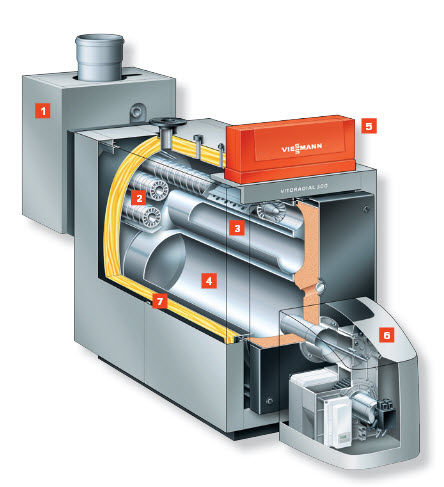 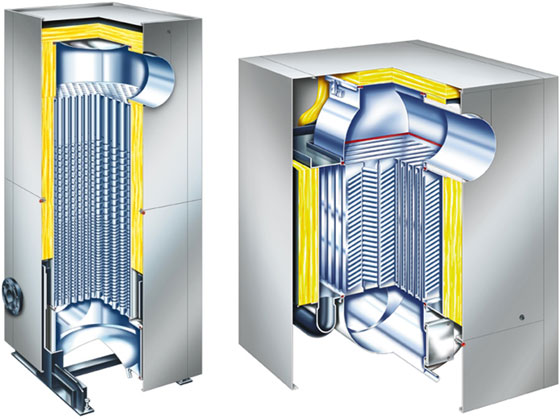 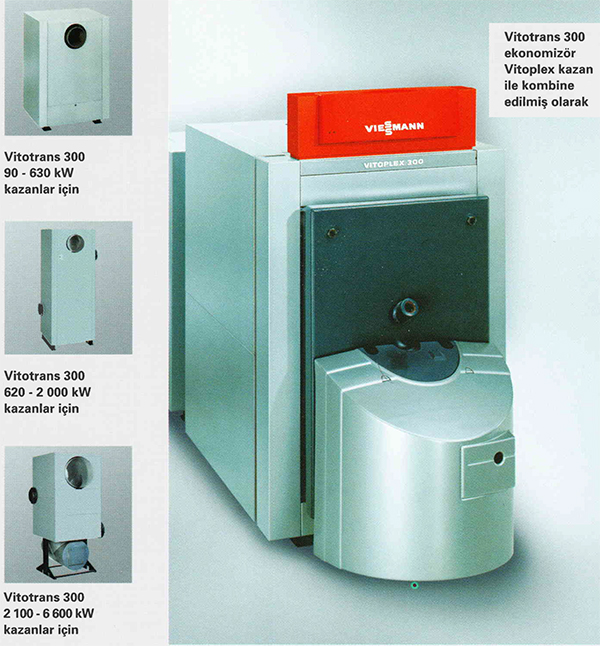 